Publicado en Madrid el 13/01/2021 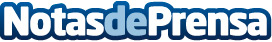 SiteMinder copa los premios HotelTechAwards 2021La empresa se posiciona en los Hotel Tech Awards como una compañía líder en compromiso con el clienteDatos de contacto:M Isabel Rodrigo Somolinos696 830 834 / 696 81Nota de prensa publicada en: https://www.notasdeprensa.es/siteminder-copa-los-premios-hoteltechawards_1 Categorias: Turismo E-Commerce Recursos humanos Premios http://www.notasdeprensa.es